Parts of a Daffodil Can you look at this picture of a daffodil and label as many features as you can.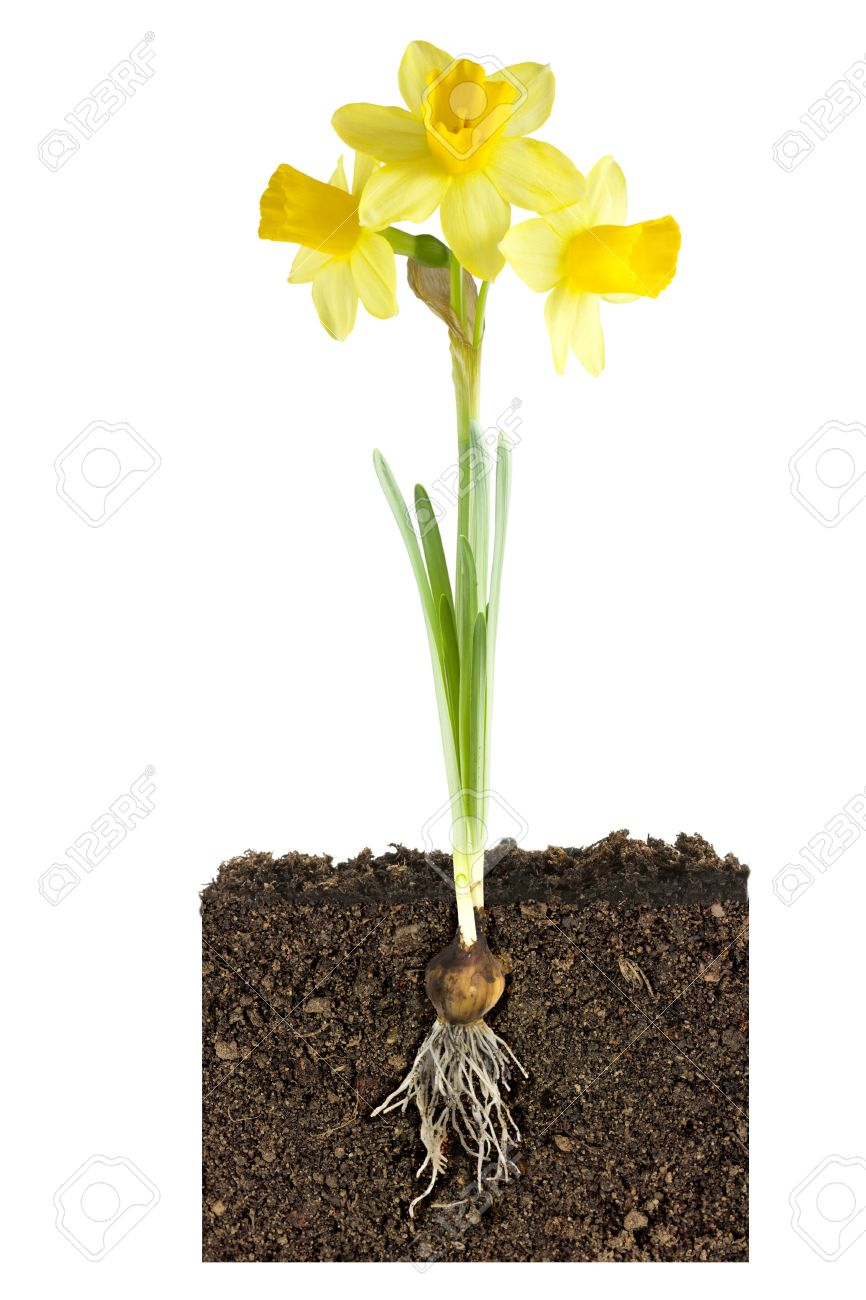 